Руководствуясь Федеральным законом от 06.10.2003 № 131-ФЗ «Об общих принципах организации местного самоуправления в Российской Федерации», статьей 47.2 Бюджетного кодекса Российской Федерации, постановлением Правительства Российской Федерации от 06.05.2016 года № 393 «Об общих требованиях к порядку принятия решений о признании безнадежной к взысканию задолженности по платежам в бюджеты бюджетной системы Российской Федерации», пунктом 2 статьи 160.1 Бюджетного кодекса Российской Федерации, Уставом муниципального образования городского поселения «Путеец», администрация городского поселения «Путеец»постановляет:1. Утвердить Положение о комиссии по признанию безнадежной к взысканию и списанию задолженности по платежам в бюджет муниципального образования городского поселения «Путеец» согласно приложению № 1 к настоящему постановлению.2. Утвердить состав комиссии по признанию безнадежной к взысканию и списанию задолженности по платежам в бюджет муниципального образования городского поселения «Путеец» согласно приложению № 2 к настоящему постановлению.3. Обнародовать настоящее постановление путем размещения на официальном сайте муниципального образования городского поселения «Путеец» (https://puteec-r11.gosweb.gosuslugi.ru). 4. Настоящее постановление вступает в силу со дня его обнародования.5. Контроль за исполнением постановления оставляю за собой.Руководитель администрации                                                        С.В. Горбунов	 Приложение № 1к постановлению администрации городского поселения «Путеец»от 23.11.2023 года № 128Положение о комиссии по признанию безнадежной к взысканию и списанию задолженности по платежам в бюджет муниципального образования городского поселения «Путеец»1.Общие положения1.1. Настоящее Положение устанавливает порядок детальности комиссии по признанию безнадежной к взысканию и списанию задолженности по платежам в бюджет муниципального образования городского поселения «Путеец» (далее – Комиссия).1.2. Комиссия при осуществлении своих полномочий руководствуется Конституцией Российской Федерации, федеральными законами и иными нормативными правовыми актами, Бюджетным Кодексом Российской Федерации, постановлением Правительства Российской Федерации от 6 мая 2016 года № 393 «Об общих требованиях к порядку принятия решений о признании безнадежной к взысканию задолженности по платежам в бюджеты бюджетной системы Российской Федерации», а также настоящим Положением и Порядком принятия решений о признании безнадежной к взысканию задолженности по платежам в бюджет муниципального образования городского поселения «Путеец», утвержденным решением Совета городского поселения «Путеец» от 23.11.2023 № 3-19/101, (далее - бюджет городского поселения).1.3. Состав Комиссии утверждается постановлением администрации городского поселения «Путеец» (далее – Администрация).1.4. Заседания Комиссии проводятся по мере возникновения необходимости принятия Администрацией решений о признании безнадежной к взысканию задолженности по платежам в бюджет городского поселения.2.Основные задачи и функции Комиссии2.1. Основной задачей Комиссии является принятие решения о признании безнадежной к взысканию задолженности по платежам в бюджет городского поселения.2.2. Основными функциями Комиссии являются:- рассмотрение, проверка и анализ документов, указанных в разделе 3 Порядка принятия решений о признании безнадежной к взысканию задолженности по платежам в бюджет муниципального образования городского поселения «Путеец»;- принятие Администрацией решений о признании безнадежной к взысканию задолженности по платежам в бюджет городского поселения;- оценка обоснованности принятия решений о признании безнадежной к взысканию задолженности;- подготовка проекта решения о признании безнадежной взысканию задолженности по платежам в бюджет городского поселения:а) о признании задолженности по платежам в бюджет городского поселения безнадежной к взысканию;б) об отказе в признании задолженности по платежам в бюджет городского поселения безнадежной к взысканию. Данное решение не препятствует повторному рассмотрению вопроса о возможности признания задолженности по платежам в бюджет городского поселения безнадежной к взысканию.3. Права Комиссии3.1. Комиссия для осуществления возложенных на нее задач и функций имеет право рассматривать вопросы и принимать решения в пределах своей компетенции и в соответствии с настоящим Положением и Порядком принятия решений о признании безнадежной к взысканию задолженности по платежам в бюджет муниципального образования городского поселения «Путеец».4. Организация деятельности Комиссии4.1. Комиссия образуется в следующем составе: - председатель Комиссии; - заместитель председателя Комиссии;- секретарь Комиссии; - члены Комиссии.4.2. Работой Комиссии руководит председатель Комиссии, а в его отсутствие заместитель председателя Комиссии, который:- осуществляет общее руководство работой Комиссии;- определяет дату заседания Комиссии;- утверждает повестку дня заседания Комиссии;- проводит заседание Комиссии.4.3. Секретарь Комиссии проводит:- подготовку материалов к заседанию Комиссии;- оповещение членов комиссии и приглашенных лиц о дате, времени и месте проведения заседания, рассматриваемых вопросов;- ведение протокола заседания (приложение № 1);- подготовку акта по результатам Комиссии.4.4. Члены Комиссии участвуют в ее работе лично и пользуются правом голоса при рассмотрении Комиссией любых вопросов повестки дня.4.5. Заседание Комиссии является правомочным, если на нем присутствует не менее двух третей членов Комиссии.4.6. Решения Комиссии принимаются большинством голосов из числа присутствующих членов Комиссии.4.7. Решения Комиссии оформляются актом о признании безнадежной к взысканию задолженности по платежам в бюджет городского поселения в порядке, установленном пунктами 4.3, 4.4 Порядка принятия решений о признании безнадежной к взысканию задолженности по платежам в бюджет муниципального образования городского поселения «Путеец».Приложение № 1 к Положению о комиссии по признанию безнадежной к взысканию и списанию задолженности по платежам в бюджет муниципального образования городского поселения «Путеец»ПРОТОКОЛо признании безнадежной к взысканию задолженности по платежам в бюджет муниципального образования городского поселения «Путеец»«___» _____________ 20___г. Место проведения: ___________________________________________________________________________________________________________________________________________________________Основания заседания Комиссии: выписка администрации городского поселения «Путеец», о сумме задолженности по платежам в бюджет муниципального образования городского поселения «Путеец», подлежащей к взысканию, и прилагаемых к ним документов.На заседании присутствовали ______ члена Комиссии, заседание правомочно.Повестка заседания:1. Принятие решения по вопросу о признании задолженности в бюджет муниципального образования городского поселения «Путеец» безнадежной к взысканию____________________________________________________________________________________________________________________________________________________________________________________________(полное наименование организации, ФИО физического лица, ИНН налогоплательщика, основной государственный регистрационный номер, код причины постановки на учет налогоплательщика организации (ИНН физического лица (при наличии))Наименование платежа, по которому возникла задолженность______________________________________________________________________________________________________________________Код бюджетной классификации, по которому учитывается задолженность____________________________________________________________________________________________________________Сумма задолженности __________________________________________________________________2. Меры, принятые к погашению задолженности____________________________________________ ______________________________________________________________________________________3. По результатам рассмотрения вопроса о признании задолженности по платежам в бюджет муниципального образования городского поселения «Путеец» безнадежной к взысканию, Комиссия приняла решение:__________________________________________________________________________________________________________________________________________________________________________Председатель Комиссии:                   _________                     ________________________                                                              (подпись)                            (расшифровка подписи)Зам. председателя Комиссии:          _________                     ________________________                                                              (подпись)                            (расшифровка подписи)Секретарь Комиссии:                         _________                    ________________________                                                              (подпись)                            (расшифровка подписи)Члены Комиссии:                               _________                    ________________________                                                              (подпись)                            (расшифровка подписи)                                                             _________                     ________________________                                                              (подпись)                            (расшифровка подписи)                                                              _________                    ________________________                                                              (подпись)                            (расшифровка подписи)                                                              _________                    ________________________                                                              (подпись)                            (расшифровка подписи)Приложение № 2к постановлению администрации городского поселения «Путеец»от 23.11.2023 года № 128Комиссия по признанию безнадежной к взысканию и списанию задолженности по платежам в бюджет муниципального образования городского поселения «Путеец»Члены комиссии:АДМИНИСТРАЦИЯ ГОРОДСКОГО ПОСЕЛЕНИЯ «ПУТЕЕЦ»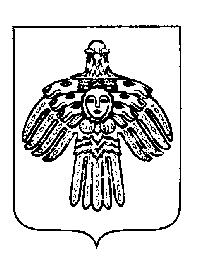 «ПУТЕЕЦ»  КАР ОВМÖДЧÖМИНСААДМИНИСТРАЦИЯ ПОСТАНОВЛЕНИЕ ШУÖМПОСТАНОВЛЕНИЕ ШУÖМПОСТАНОВЛЕНИЕ ШУÖМот «23» ноября 2023 года    пгт. Путеец, г. Печора,       Республика Коми                               № 128   Об утверждении Положения о комиссии по признанию безнадежной к взысканию и списанию задолженности по платежам в бюджет муниципального образования городского поселения «Путеец»Горбунов С.В. - 	руководитель администрации городского поселения «Путеец», председатель комиссииСотникова Л.С. - главный бухгалтер администрации городского поселения «Путеец», заместитель председателя комиссииКитайцева И.А. - ведущий экономист администрации городского поселения «Путеец», секретарь комиссииЮдина Т.В. -ведущий юрисконсульт администрации городского поселения «Путеец»Горбачева Т.В.  -ведущий эксперт по земельным вопросам администрации городского поселения «Путеец»Зырянова Н.М.  -ведущий эксперт по жилищным вопросам администрации городского поселения «Путеец»Кононова И.О. -              главный специалист администрации городского поселения «Путеец»